Online Supplement to “Analysis of The Impact of Technology Use On Multi-Modality and Activity-Travel Characteristics”Sebastian Astroza, Venu M. Garikapati, Chandra R. Bhat (corresponding author), Ram M. Pendyala, Patricia S. Lavíeri, and Felipe F. Dias.Descriptive Statistics of the Survey SampleTable 1 provides descriptive statistics of the dependent variables that are common for both years (2014 and 2015). It can be observed from the table that the differences in distributions of dependent variables across survey years are relatively small. This finding reinforces the ‘transferability of behavior’ assumption made in utilizing the pooled survey dataset (see footnote 1 from the original paper).Figure 1 is a graphical representation of the relationship between age cohorts, smartphone apps use, and mode choice. For each of the five age categories in the final survey sample, the graphs depict the percentage of individuals that fall in each of the categories defined by smartphone level of use (3 levels) and transportation mode (6 modes). For example, the first blue bar towards the left in the first graph can be interpreted as: about 20% of the individuals between 18 and 34 years old never use their smartphone (to obtain travel information) and usually use a car for their travel needs. The graphs clearly show how the newer modes of transportation (car-sharing and ride-sourcing) are related to the use of smartphone. For younger (18-34 years) individuals, the use of smartphone also increases the use of transit, walking and biking. It can also be observed from the graphs that for older individuals (≥ 55 years), car is clearly the dominant mode of choice. Computation of the Average Treatment EffectsFor the ordinal and binomial variables (multi-modality, tour accompaniment, and recreational tours), the measure of treatment effect due to a change in smartphone ownership is estimated as follows:where  is the dummy variable for the smartphone ownership for the individual q, and g is any category of the ordinal/binomial variable. Similarly, the ATE measure can be computed when  represents the dummy variable for smartphone use (0 if  the individual does not own and does not use a smartphone for travel information, and 1 if the individual owns and uses a smartphone for travel information). For the continuous variable (average number of stops), the actual predicted value is computed instead of the probability. Since recreational tours impact two other endogenous variables (multi-modality and tour accompaniment), it must be predicted before the other variables. The standard error of the measure is computed using bootstraps from the sampling distributions of the estimated parameters. Performance of GHDM and IHDM for market segmentsIn order to use all the information possible in the estimation of a complex model, no observations were left out for an “out-of-sample” fit assessment. To ensure that the superior data fit of the GHDM is not simply an artifact of overfitting on the estimation sample, the performance of the GHDM and IHDM in replicating activity-travel characteristics was evaluated for various market segments of the estimation sample. The market segments were defined using independent variables that played a significant role in the GHDM specification. Results of the market segmentation analysis are presented in Table 2. The predicted and actual (observed) shares for each category for each market segment were compared using the root mean squared error (RMSE) and the absolute percentage error measures. For each selected variable, the data fit for the market segment with the most number of observations is presented. The results clearly show that the predicted shares from the GHDM are closer to the true shares than the predicted shares from the IHDM for the full sample and for each market segment. All of the measures of fit point to the superior performance of the GHDM over the IHDM.Table 1. Sample Characteristics of Independent VariablesTable 2.  Measures of Fit in the Estimation Sample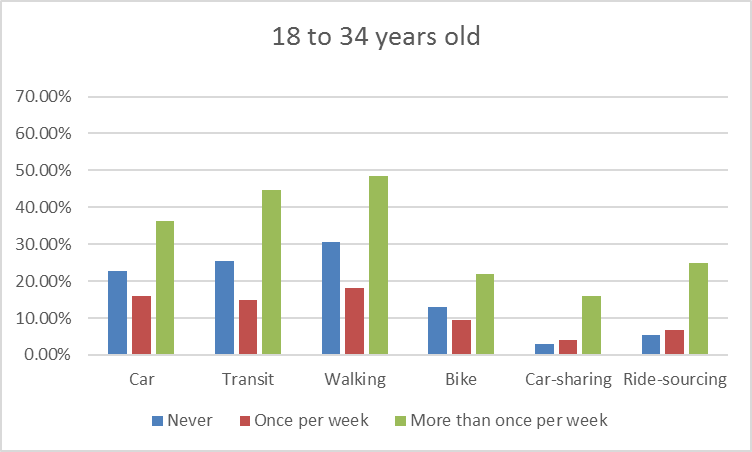 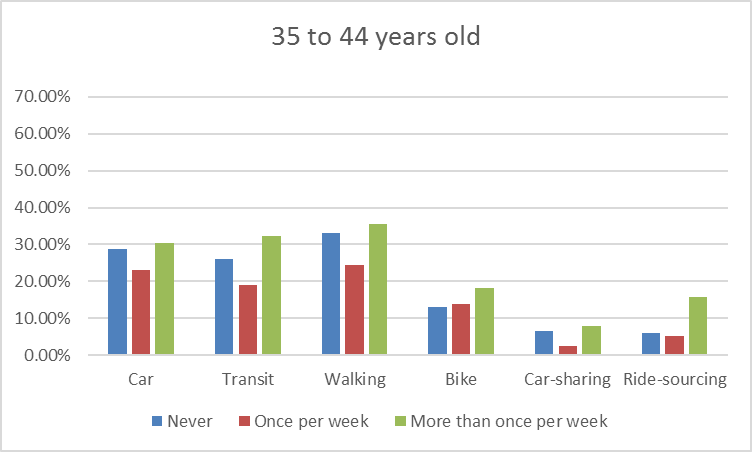 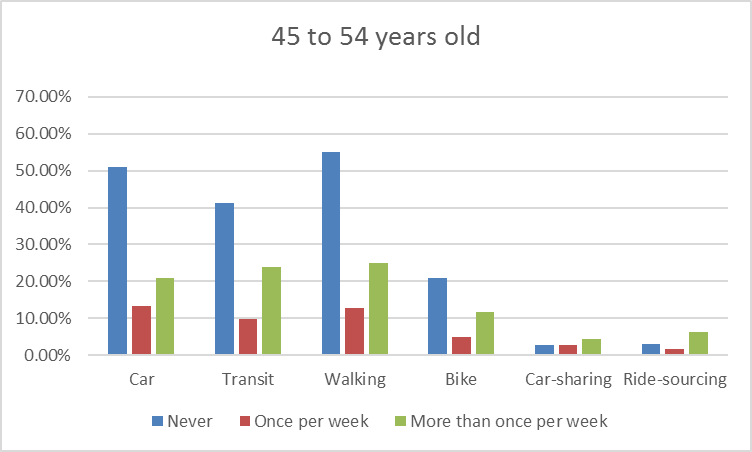 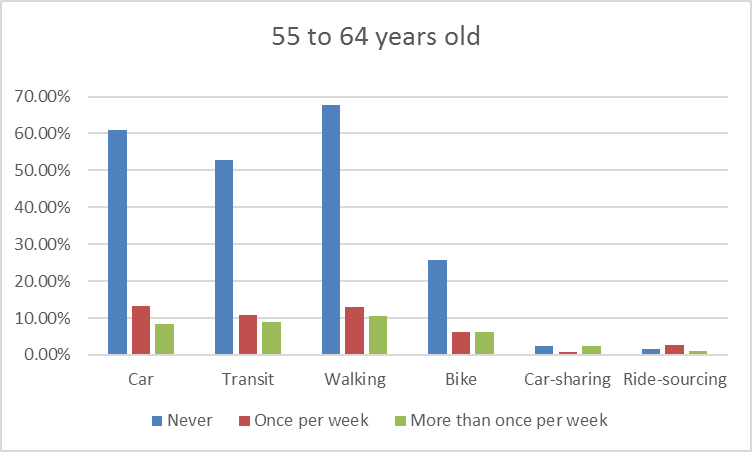 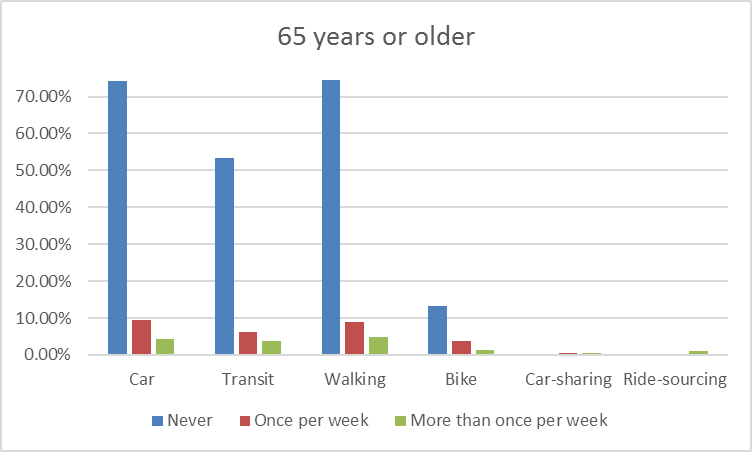 Figure 1. Distribution of Smartphone Use and Transportation Mode by Age RangeSocio demographicCategories2014 Distribution2015 DistributionAverage number of stops per tourMean2.082.10Importance of having a walkable neighborhoodVery unimportant7.2%7.1%Importance of having a walkable neighborhoodUnimportant6.1%6.0%Importance of having a walkable neighborhoodNeutral 10.4%10.6%Importance of having a walkable neighborhoodImportant30.0%30.0%Importance of having a walkable neighborhoodVery important46.3%46.3%Importance of being close to public transitVery unimportant15.5%15.2%Importance of being close to public transitUnimportant10.6%10.5%Importance of being close to public transitNeutral 14.2%14.4%Importance of being close to public transitImportant22.3%22.4%Importance of being close to public transitVery important37.4%37.5%Importance of being within a 30 minutes commute to workVery unimportant11.3%11.1%Importance of being within a 30 minutes commute to workUnimportant6.4%6.4%Importance of being within a 30 minutes commute to workNeutral 16.0%15.8%Importance of being within a 30 minutes commute to workImportant20.6%20.9%Importance of being within a 30 minutes commute to workVery important45.7%45.8%Tour accompanimentIndividual makes all tours alone59.1%60.2%Tour accompanimentIndividual makes at least one tour with accompaniment40.9%     39.8%Recreational toursIndividual makes no recreational tours60.5%56.7%Recreational toursIndividual makes at least one recreational tour39.5%43.3%Variable Category/ Measure of FitFull SampleFull SampleFull Sample65 years or older65 years or older65 years or olderFull-time workersFull-time workersFull-time workersIncome 100k or moreIncome 100k or moreIncome 100k or moreVariable Category/ Measure of FitActual shareGHDM predictionIHDM predictionActual shareGHDM predictionIHDM predictionActual shareGHDM predictionIHDM predictionActual shareGHDM predictionIHDM predictionMulti-modality measure  1 mode6.6%7.0%7.3%9.0%9.4%9.6%4.3%4.9%5.0%3.2%3.7%4.0%  2 modes23.5%24.3%24.7%34.2%34.5%34.9%16.2%16.8%17.0%13.3%13.9%14.4%  3 modes34.9%35.2%35.6%44.0%45.9%46.2%31.0%31.7%32.0%33.9%34.2%34.3%  4 modes25.6%24.2%23.9%11.9%9.8%9.0%33.2%29.9%29.3%34.9%31.7%30.5%  5 modes7.3%6.6%6.0%0.9%0.4%0.2%11.5%11.4%11.0%11.0%10.6%10.0%  6 modes2.1%2.7%2.5%0.0%0.0%0.1%3.8%5.3%5.7%3.7%5.9%6.8%Tour accompaniment  All tours alone59.1%56.5%52.1%61.7%58.6%57.0%60.5%58.0%56.7%53.9%49.9%48.7%  At least one tour with accompaniment40.9%43.5%47.9%38.3%41.4%43.0%39.5%42.0%43.3%46.1%50.1%51.3%Recreational tours   No recreational tours60.5%58.7%55.6%53.6%50.7%48.6%63.4%60.3%59.1%61.2%60.1%58.9%  At least one recreational tour39.5%41.3%44.4%46.4%49.3%51.4%36.6%39.7%40.9%38.8%39.9%41.1%Number of Observations137113711371345345345653653653436436436Root Mean Square Error--0.100.25--0.150.23--0.170.20--0.130.21Absolute Percentage Error--13.0%29.8%--17.2%26.6%--18.0%25.0%--17.4%25.8%